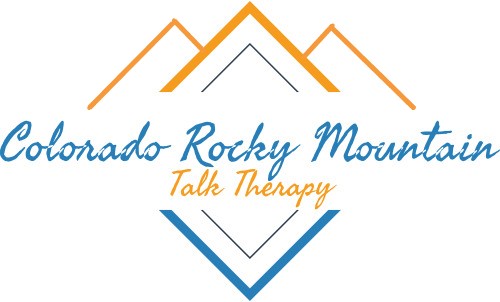 Consent to Use and Disclose Your Health InformationThis form is an agreement between you, and me/us, When we use the words “you” and “your” below, this can mean you, your child, a relative, or some other person if you have written his or her name here: 				.When I examine, test, diagnose, treat, or refer you, we will be collecting what the law calls “protected health information”(PHI) about you. I need to use this information in our office to decide on what treatment is best for you and to provide treatment to you. I may also share this information with others to arrange payment for your treatment, to help carry out certain business or government functions, or to help provide other treatment to you. By signing this form, you are also agreeing to let me use your PHI and to send it to others for the purposes described above. Your signature below acknowledges that you have read or heard our notice of privacy practices, which explains in more detail what your rights are and how we can use and share your information.If you do not sign this form agreeing to our privacy practices, I cannot treat you. In the future, I may change how I use and share your information, and so I may change our notice of privacy practices. If I do change it, you can get a copy by emailing at CRMTalkTherapy@gmail.com or 720-432-3779. 		If you are concerned about your PHI, you have the right to ask us not to use or share some of it for treatment, payment,or administrative purposes. You will have to tell us what you want in writing. Although I will try to respect your wishes, we are not required to accept these limitations. However, if I do agree, I promise to do as you asked. After you have signed this consent, you have the right to revoke it by writing to our privacy officer. I will then stop using or sharing your PHI, but we may already have used or shared some of it, and we cannot change that.  	 YOUR SIGNATURE BELOW INDICATES THAT YOU HAVE READ THIS AGREEMENT AND AGREE TO ITS TERMS AND ALSO SERVES AS AN ACKNOWLEDGEMENT THAT YOU HAVE RECEIVED NPP FORM DESCRIBED ABOVE.YOUR SIGNATURE:  			DATE: 			    				ADMIN SIGNATURE: 	DATE: 	 Copy accepted by client    Copy kept by therapist 